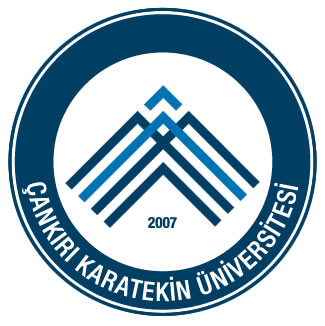 ERASMUS DEĞİŞİM PROGRAMI KURUM KOORDİNATÖRLÜĞÜ2021 YILI BİRİM FAALİYET RAPORUÇANKIRI - 2021İÇİNDEKİLERÜST YÖNETİCİ SUNUŞU …………………………………………..…………………….…3I- GENEL BİLGİLER ……………………………………………..………………...……......4	A- Misyon ve Vizyon …………………………………………..…………………..……....4	B- Yetki, Görev ve Sorumluluklar ……………………………..…………………….….....5	C- İdareye İlişkin Bilgiler ………………………………………..………………..………12		1- Fiziksel Yapı ……………………………………………..………...…………….....12		2-Teşkilat Şeması ………………………………………………..……………….........13		3- Bilgi ve Teknolojik Kaynaklar …………………………..……………….……..…..13		4- İnsan Kaynakları ………………………………………..……………………..…....13		5- Sunulan Hizmetler….………………………………..…………………………..…..14		6-Yönetim ve İç Kontrol Sistemi ………………………..………………...……...……15II- AMAÇ ve HEDEFLER ………………………………………..…………………….…..16	A- İdarenin Amaç ve Hedefleri ……………………..…………..…………………….….16	B- Temel Politikalar ve Öncelikler ………………………………..……………………...16III- FAALİYETLERE İLİŞKİN BİLGİ VE DEĞERLENDİRMELER  ………..…………..16A- Mali Bilgiler …………………………………………………………..………….........161- Bütçe Uygulama Sonuçları ……………………………………….….……………...162- Diğer Hususlar ………………………………………………………………………16B- Performans Bilgileri …………………………….…………………….………….........17		1- Faaliyet ve Proje Bilgileri …………………………………………..………………17		2-Üniversitelerarası ikili Anlaşmalar Tablosu  …………………………….....…..19-33IV- KURUMSAL KABİLİYET ve KAPASİTENİN DEĞERLENDİRİLMESİ …..………..34	A- Üstünlükler ……………………………………………………..………..…….………34	B-  Zayıflıklar …………………………………………………….….…..………..............34	C- Değerlendirme ………………………………………………..…….………….………35
İÇ KONTROL GÜVENCE BEYANI…………………………………………………….….36ÜST YÖNETİCİ SUNUŞUÇankırı Karatekin Üniversitesi’nin (ÇAKÜ) Erasmus Uluslararasılaşma Stratejisi; 1- Ulusal boyuttaki konumuna uygun olarak Avrupa Birliği Ülkeleriyle aktif hareket edebilmek ve ayrıca Amerika, Afrika, Orta ve Merkez Asya bölgelerinde hedefleriyle uyumlu bir seviyede çalışabilmek,2- Uzun vadede ülke içinde ve dışında üniversitemizin başarısı ile kurumsallaşmasını ve markalaşmasını sağlayacak adımlar atmak, 3- Çok taraflı bir uluslararasılaşmayı konunun bütün paydaşlarıyla uyumlu bir şekilde yürütebilmektir. ÇAKÜ yurt dışında işbirliği yapacağı ülkeleri ve üniversiteleri seçerken büyük özen göstermekte ve konusunda en iyi olan eğitim kurumlarını tercih ederken ortaklığın devamlılığına ve somut çıktılar alınabilecek kurumlar olmasına dikkat etmektedir. Ayrıca yurt dışında diğer üniversiteler ile arasındaki bağı güçlendirmeyi; bölgesel, yöresel ve küresel anlamda bilimsel araştırma merkezleri oluşturmayı önemsemektedir. Çankırı Karatekin Üniversitesi (ÇAKÜ) eğitim, öğretim ve araştırma faaliyetlerinde milli kazanımların elde edilmesine yönelik ulusal hedeflere ilerlerken, uluslararası işbirliği ve ortaklıklara azami düzeyde önem vermektedir. ÇAKÜ günümüzde ve gelecekte ülkemiz ve dünyanın karşılaşabileceği çok boyutlu problemlerin çözümünde etkin rol almayı ve ulusal ve uluslararası alanda tanınan öncü bir kurum olmayı kurumsal misyon edinmiştir. Çözüm odaklı araştırmalar, başarıyı yakalayabilmek için disiplinler arası işbirliklerine ilave olarak, uluslararası dayanışmayı da göz ardı edilemez bir unsur haline getirmiştir. Erasmus+ programı ile 2014’ten bugüne Erasmus Koordinatörlüğü tarafından üniversitemiz ve diğer kurumlar arasında birçok alanda ve uygun bölümlerde anlaşmalar yapılmıştır. Erasmus+ Programı hem öğrenci hem öğretim elemanı değişim programı olduğundan, programın duyurulması ve bilgilendirme toplantıları düzenlenmesi daha fazla öğrencimizin ve öğretim elemanımızın bu programdan faydalanmasını sağlamaktadır. Anlaşmalı olduğumuz ülkelerden gelen veya gelecek olan öğrenci ve öğretim elemanlarını karşılamaya, anlaşmalar kapsamında çeşitli organizasyonlar yapmaya ve üniversitemizi en iyi şekilde temsil etmeye devam etmekteyiz.					Dr. Öğretim Üyesi Şuayip TURAN							Uluslararası İlişkiler Ofis Başkanı                                                                                    Erasmus Kurum KoordinatörüI.GENEL BİLGİLERA. MİSYON VE VİZYONMisyonumuzErasmus+ programı ile üniversitemizin Uluslararasılaşma stratejisine uygun bölge ve ülkeler ile nitelikli hareketlilik hiç şüphesiz bütün dünyadaki yükseköğretim kurumlarını kapsamaktadır. Üniversitemizin Avrupa Eğitim ve Gençlik Programları ile Çerçeve Araştırma Programlarına aktif bir şekilde katılımını sağlamak, Erasmus+ Program ülkeleri ile anlaşmalarda başta Avrupa Birliği ülkeleri olmak üzere ABD, Kanada, Brezilya, Yeni Zelanda, Japonya, Rusya, Güney Afrika, Kazakistan, Kırgızistan, Tacikistan, Türkmenistan, Özbekistan Azerbaycan, Ukrayna, Moldova, Arnavutluk, Bosna Hersek, Kosova, Karadağ, Sırbistan, Ürdün, Filistin, Tunus, Fas, Cezayir, Hindistan, Bangladeş, Pakistan, Sri Lanka, Tayland Sudan, Cibuti, Kamerun, Gana ve Senegal gibi ülkeleri de kapsayacak bir yelpazede genişletmek, Üniversitemizin yurt dışındaki tanıtımı ile ilgili çalışmaların yapmak ve fuarlara katılmak,Üniversitemizde yürütülecek Erasmus+ faaliyetlerini planlamak ve yönlendirmek,Üniversitemizin akademik ve idari birimleriyle işbirliği içerisinde, Erasmus+ personel hareketliliği kapsamında uluslararası platformda danışmanlık ve koordinasyon hizmeti sağlamak,Değişim programlarıyla üniversitemize gelen yabancı öğrencilere ve akademik personele uyum programları hazırlamak ve yürütmek temel misyonlarımızdır.VizyonumuzKoordinatörlüğümüz, Çankırı Karatekin Üniversitesi'nin tüm birimleri ile koordineli olarak çalışan, öğrenci, öğretim elemanı ve idari personelini aktif bir şekilde programa dâhil eden, Erasmus+  hareketliliğini en iyi şekilde gerçekleştiren bir koordinasyon merkezi olma ve Avrupa Birliği Eğitim ve Gençlik Programlarından en üst düzeyde faydalanma vizyonuna sahiptir.B. YETKİ, GÖREV VE SORUMLULUKLARYetki: Kurum Koordinatörü Dr. Öğretim Üyesi Şuayip TURAN’dır.Görev: Erasmus faaliyetlerini yürütürken ilgili birimlerle uyum içerisinde çalışmaktır.Erasmus Koordinatörlüğü ile Fakülte/Yüksekokul/Enstitü arasındaki koordinasyonun sağlıklı bir biçimde yürütülmesini sağlamaktır.Bölüm ziyaretlerini koordine etmek, üniversitemize ziyaret gelen konuklarımızın gerektiğinde kalacak yerleri için yardımcı olmaktır. KA103 Personel Hareketliliği (ders verme/eğitim alma): planlama, koordinasyon, seçim ve hareketlilik faaliyetlerini takip etmektir. Personele Erasmus KA103 Programı ile ilgili danışmanlık yapmak ve problemlerin çözümleri noktasında destek sağlamaktır.Erasmus KA103 Personel hareketlilik başvuruları için Koordinatörlük tarafından yapılan duyuruların ve seçim sonuçlarının birimlerde duyurulması gerçekleştirmektir.Erasmus Programının uygulanması ile ilgili yıllık çalışma takvimini belirlemektir.Gelen Personel: KA103 gelen akademik personelin akademik ihtiyaçlarının karşılanmasına destek vermek ve ders verme süreçlerinin düzenlemesini ve programlarının yapılmasını sağlamaktır. Ders programlarını hazırlamak ve sosyal faaliyetlerini planlamaktır.Bölüm ziyaretlerini koordine etmektir.Gerektiğinde konuklara kalacak yer sağlamaktır.ÖDEMELER VE MUHASEBELEŞTİRME BOYUTUHibeler: Hibe dağılımlarının yapılması, ödemelerin tanzim edilmesi sağlamak ve yararlanıcı ödeme yazılarının Strateji Geliştirme Daire Başkanlığına iletilmesi,Hareketlilik öncesi ve sonrası ilgili ödeme evraklarının kontrolü, Hareketlilik öncesi öğrenci ve personel kabullerine göre “Rektörlük Oluru”nun temin edilmesi, Personel hareketliliğinde ilgili personelin hareketlilik sözleşmelerinin ve diğer evraklarının kontrolünün sağlanması,Öğrencinin tamamlanan evraklarından sonra ön ödeme veya kalan ödeme için gerekli evraklarının düzenlenmesidir.RAPORLAMA BOYUTUHibe kullanımları ile ilgili artırma/azaltma ara raporunu Ulusal Ajans’a sunulmasını takip,Yıllık hareketlilik faaliyetlerine yönelik ara ve final raporunun Ulusal Ajans’a sunmak,Yüksek Öğretim Başkanlığına Erasmus faaliyetlerinden dolayı ilgili personelden temin edilen verileri sunmak,Finansal bütçe kontrolünü sağlamak ve Ulusal Ajans’a raporlamak,Birimdeki tüm alanlarda sunulan ve raporlama aracına girilen bilgileri kontrol etmek. Sorumluluk: Görevini yerine getirirken ve yetkilerini kullanırken öncelikle Uluslararası İlişkiler Ofisi Başkanına ve daha sonra da Sorumlu Rektör Yardımcısına karşı sorumludur.Öğretim Görevlisi Tayfur UYSALGörev: Birimin gereksinimlerine uygun yeni bağlantıların kurulmasını sağlamak ve bölümlerdeki öğretim elemanlarını anlaşma yapma konusunda teşvik etmek,Erasmus hareketlilik faaliyetlerinin sağlıklı yürütülmesi adına destek vermek, koordinatörü olduğu birimdeki programların işleyişini koordine etmek,Erasmus Programını bölüm öğrencilerine tanıtmak, öğrencileri yönlendirmek ve bilgi taleplerine karşılık vermek,Erasmus hareketlilik başvuruları için Koordinatörlük tarafından yapılan ilanları ve seçim sonuçlarını birim web sitesinde duyurmak,Aday öğrencilerin başvuru süreçlerinin takibinde başvuru belgelerini kontrol etmek,Öğrenci öğrenim başvurularını ön kayıttan kontrol etmek ve asil olarak seçilen başvuru formlarını almak,Öğrencinin değişime hazırlanmasına yardımcı olmak ve tüm işlemlerin takibini yapmak,Giden öğrencilerin gidecekleri kuruma başvuru süreçlerinin takibinde destek olmak,Öğrenciyle birlikte karşı kurumdan alınacak dersleri seçmek ve Öğrenim Anlaşması (Learning Agreement) formunun doğru doldurulmasını sağlamak, (hazırlanan sözleşmenin yasal sorumluluğu bölüm koordinatörlerine aittir.)Hareketlilik faaliyeti sürerken yurtdışındaki öğrencilerin akademik sıkıntıları olduğunda öğrencilere destek olmak,Hareketlilik faaliyetini tamamlayan ve geri dönen öğrencilerin akademik tanınma/ders saydırma/not dönüşümü işlemlerini yapmak, (öğrencilerin ders saydırma formlarının doldurularak ek belgelerle beraber birim yönetim kuruluna sunulması)Değişimini tamamlayıp dönen öğrencilerden geribildirim almak ve daha sonraki dönemlerde gidecek öğrencilerle bu bilgileri paylaşmak,Değişimden faydalanmak isteyen öğrencilerin öğrenim anlaşmalarını imzalamak ve ders içerikleri ile ilgili bilgi vermek,Gelen öğrencileri eğitim, UBİS ve ALSM sistemi ve değerlendirme konularında bilgilendirmek,Gerekli durumlarda gelen öğrencilerin uyum sağlamasına yardımcı olmak ve gerekirse gönüllü bir öğrenciyi karşı kurumdan gelen öğrenciye destek olması için görevlendirmek,Öğrencinin eğitim dönemi tamamlandıktan sonra transkriptini hazırlamak,Öğrencinin aldığı dersleri veren öğretim elemanları ile koordinasyon içinde çalışmak,Erasmus Web sitesinde çalışma alanı ile ilgili güncelleme bilgisi vermek.Üniversitemizin talepte bulunan tüm fakülte ve enstitülerinde öğrenci ve birim koordinatörlerine yönelik “Erasmus Tanıtım ve Teşvik Toplantıları” düzenleyerek sunum yapmak ve işleyiş hakkında bilgi vermek, Sorumluluk: Görevini yerine getirirken ve yetkilerini kullanırken öncelikle Erasmus Kurum Koordinatörüne, daha sonra da Uluslararası İlişkiler Ofisi Başkanı ve Rektör Yardımcısına karşı sorumludur.Öğretim Görevlisi Harun ŞİMŞEKGörev:ÖĞRENCİ BOYUTUÖğrenciye Erasmus Staj Programı ile ilgili danışmanlık yapmak ve problemlerin çözümlerinde destek sağlamak,Erasmus Programının Öğrenci Hareketliliği (staj) boyutunda seçim takviminin işleyişini takip etmek, seçimlerin organizasyonunu yapmak, öğrenci başvurularında gerekli desteği vermek ve hareketlilik faaliyetlerinin takibini yapmak,Öğrenci staj başvurularını ön kayıttan kontrol etmek ve asil olarak seçilen öğrencinin başvuru formlarını almak,Erasmus Programı başvuruları esnasında, öğrenci değişiminin yapılabileceği üniversiteler ve kurumlar ve kontenjanlar hakkında öğrencileri bilgilendirmek,Öğrencinin değişime hazırlanmasına yardımcı olmak ve takibini yapmak,Giden öğrencilerin gidecekleri kuruma başvuru süreçlerini takip etmek ve belgelerin doğruluğunu kontrol etmek. Rektörlük tarafından imzalanacak evrakları hazırlamak ve takibini sağlamak, Staj anlaşmalarının birim koordinatörleri tarafından hazırlanmasını takip etmek,Yapılacak olan staj (Learning Agreement for Traineeships) formunun doldurulmasında gerekirse bölüm koordinatörüne destek olmak ve bilgi vermek.Değişime gidecek öğrencilerin staj anlaşmalarının imzalarını kontrol etmek,Staj yapacak öğrencilerin staj anlaşmasının eksiksiz olarak doldurulduğundan emin olmak ve eksik olan yerlerde öğrenciye yardımcı olmak,Erasmus Programının öğrenci staj hareketliliği sözleşmelerinin öğrenci ve kurum ile eksiksiz olarak yapılmasını sağlamak,Erasmus öğrencisinin vize başvurusunu zamanında (gidiş tarihinden en az 2 ay önce) yapması için öğrencileri yönlendirmek ve vize başvurularının eksiksiz olmasını sağlamak için bu süreçte öğrencileri yönlendirmek, Hareketlilik faaliyeti sürerken, yurtdışındaki öğrencilerin akademik sıkıntıları olduğunda öğrencilere destek olmak,Değişimden dönen öğrencilerden geribildirim almak ve daha sonraki dönemlerde gidecek öğrencilerle bu bilgileri paylaşmak, Hareketlilik faaliyetini tamamlayan öğrencilerin dönüş yaptıktan sonra akademik tanınma işlemlerini yapmak,Gelen Öğrenci:Erasmus kapsamında gelen staj değişim öğrencisi başvuru ve hareketlilik süreçlerini takip etmek.Gelen öğrencilerin akademik oryantasyonunu yapmak, staj eğitimlerinin takibinde ve sertifikalarının hazırlanmasında destek olmak, 1.RAPORLAMA VE OLS BOYUTUYıllık hareketlilik faaliyetlerine yönelik öğrenci raporlarını Mobility Tool’a girmek, Yüksek Öğretim başkanlığına Erasmus ile ilgili verileri sunmak.Öğrenciler staj hareketliliğine gitmeden önce OLS girişlerini yapmak ve dönüş sonrası OLS sınavlarını girip girmediklerini kontrol etmek.Öğrenci staj hareketliliğine ait bilgileri raporlama sistemine girmek. WEB SİTESİhttp://erasmus.karatekin.edu.tr/ adresinde yer alan Erasmus Türkçe ve  İngilizce web sitesindeki bilgileri düzenli olarak takip etmek ve sayfadaki bilgilerden haberdar olmakİkili anlaşmaların kontenjanlarını ve potansiyel yararlanıcı (öğrenci/personel) sayılarını değerlendirip web sitesinde güncellemeler yapmak.Erasmus İngilizce web sitesinin daha kullanışlı olması için çalışmalar yapmak. Ayrıca Erasmus web sitesinin Türkçe bölümünde çalışma alanı ile ilgili güncelleme yapmak.Sorumluluk: Görevini yerine getirirken ve yetkilerini kullanırken ilk olarak Erasmus Kurum Koordinatörü, daha sonra da Uluslararası İlişkiler Ofisi Başkanı ve Sorumlu Rektör Yardımcısına karşı sorumludur.Giden PersonelERASMUS+ KA103 ve KA107 Personel Hareketliliği (ders verme/eğitim alma): planlama, koordinasyon, seçim ve hareketlilik faaliyetlerinin takibini yapmak, Personel Hareketliliği online başvuru sistemini takip etmek, sistem aksadığında bu konuyu bilgi işlem ile görüşmek, seçilen personelin başvuru formunu dosyalarına koymak,Personele Erasmus Programı ile ilgili danışmanlık yapmak ve problemlerin çözümünde destek sağlamak, Erasmus Personel hareketlilik başvuruları için Koordinatörlük tarafından duyurulan başvuru ilanlarını ve seçim sonuçlarını birimlerde duyurmak,Personel ve öğrenci başvurularını ön kayıttan kontrol etmek ve asil olarak seçilen başvurunun formlarını almak,Giden personel başvurularının ön değerlendirmesini yapmak,Eğitim/öğretim anlaşmalarının program kuralları çerçevesinde ön değerlendirmesini yapmak, Değerlendirme kriterlerine göre puanlamayı yapmak ve ön değerlendirmeyi geçen personelin ilgili evraklarını eğitim/öğretim anlaşması değerlendirmesini yapmak üzere komisyon üyelerine ulaştırmak,Komisyon toplantısında komisyon kararlarını tutanak altına almak,  (2 adet).Seçim sonucuna göre gidecek personelin evraklarının dosya takibini yapmak ve hibe sözleşmelerini hazırlamak. Gidecek personel bilgilerini ve eğitim/öğretim anlaşmalarını karşı kurum ile paylaşarak kabul mektuplarını almak,Gidecek olan personelin bilgilerini Mobility Tool sistemine girmek,Personel döndükten sonra ilgili evraklarının takibini yapmak ve bu evrakları dosyalarına koymak,Personel dosyalarında programda istenen belgelerin eksiksiz yer almasını sağlamak, Gelen Personel: Gelen akademik personelin akademik ihtiyaçlarını karşılamak, ders verme süreçlerinin yönetimini sağlamak, Gelen personel başvurularının ön değerlendirmesini yapmak,Gelen personel eğitim/öğretim anlaşmalarının program kuralları çerçevesinde ön değerlendirmesini yapmak ve azami şartları sağlayıp sağlamadığını kontrol etmek,Seçim sonucuna göre gelecek olan personelin program kuralları çerçevesinde seçilmesini ve tutanak altına alınmasını sağlamak, Gelecek personelin eğitim/öğretim anlaşmalarına göre kabul mektuplarını imzalattıktan sonra karşı kuruma göndermek. (2 adet).Ders programlarını hazırlamak ve sosyal faaliyetlerini oluşturmak, Bölüm ziyaretlerini koordine etmek, Gerektiğinde kalacak yer konusunda bilgi vermek, Gelen personelin katılım sertifikalarını imzalattıktan sonra program sonunda gelen personele vermek. (2 adet).Gelen personelin bilgilerini Mobility Tool sistemine girmek,Personel döndükten sonra ilgili evrakların takibini yapmak ve personelin dosyalarına koymak,Gelen ÖğrenciGelen öğrencilerin akademik ihtiyaçlarını karşılamak, öğrenim hareketliliği süreçlerinin yönetimini sağlamak, Gelecek öğrencilerin başvurularının ön değerlendirmesini yapmak,Gelecek öğrencilerin öğrenim anlaşmalarının program kuralları çerçevesinde ön değerlendirmesini yapmak ve azami şartları sağlayıp sağlamadığını kontrol etmek,Seçim sonucuna göre gelecek olan öğrencilerin program kuralları çerçevesinde seçilmesini ve tutanak altına alınmasını sağlamak, Gelecek öğrencilerin öğrenim anlaşmalarına göre kabul mektuplarını imzalattıktan sonra karşı kuruma göndermek, (2 adet).Ders programlarını hazırlamak ve sosyal faaliyetlerini oluşturmak, Bölüm ziyaretlerini koordine etmek, Gerektiğinde kalacak yer konusunda bilgi vermek, Gelen personelin katılım sertifikalarını imzalattıktan sonra program sonunda gelen personele vermek, (2 adet).Erasmus KA107 öğrenci ve personel bilgilerini raporlama aracı (Mobility Tool) sistemine girmek,Öğrencilerin döndükten sonra ilgili evraklarının takibini yapmak ve bu evrakları öğrencilerin dosyalarına koymak,Erasmus web sitesinde çalışma alanı ile ilgili güncellemeler yapmak, http://erasmus.karatekin.edu.tr/  adresinde yer alan Erasmus Türkçe web sayfasındaki bilgileri düzenli olarak takip etmek ve sayfadaki bilgilerden haberdar olmak, birimdeki tüm veri, belge ve bilgileri siteye aktarmak, bu bilgilerin etkin bir şekilde duyurulmasını sağlamak, Erasmus Koordinatörlüğünce tertip edilen her türlü etkinliğin plan ve organizasyonunu yapmak,İkili anlaşmaların kontenjanlarını ve potansiyel yararlanıcı (öğrenci/personel) sayılarını değerlendirerek web sitesinde güncellemeler yapmak.Erasmus web sitesinin daha kullanışlı olması için çalışmalar yapmak, Erasmus web sitesini dünya standartlarına uygun hale getirmek.Sorumluluk: Görevini yerine getirirken ve yetkilerini kullanırken ilk olarak Erasmus Kurum Koordinatörü, daha sonra da Uluslararası İlişkiler Ofisi Başkanı ve Sorumlu Rektör Yardımcısına karşı sorumludur.Öğretim Görevlisi Betül Hazal DinçerERASMUS+ KA107 Personel ve Öğrenci Hareketliliği (ders verme/eğitim alma): planlama, koordinasyon, seçim ve hareketlilik faaliyetlerinin takibini yapmak, Personel Hareketliliği online başvuru sistemini takip etmek, sistem aksadığında bu konuyu bilgi işlem ile görüşmek, seçilen personelin başvuru formunu dosyalarına koymak,Personele Erasmus Programı ile ilgili danışmanlık yapmak ve problemlerin çözümünde destek sağlamak, Erasmus Personel hareketlilik başvuruları için Koordinatörlük tarafından duyurulan başvuru ilanlarını ve seçim sonuçlarını birimlerde duyurmak,Personel ve öğrenci başvurularını ön kayıttan kontrol etmek ve asil olarak seçilen başvurunun formlarını almak,C. İdareye İlişkin BilgilerFiziksel YapıKurum Koordinatörlüğümüz 3 ofis olarak Enstitüler Binasında Yerleşkesinde  1. Katta faaliyetlerini yürütmektedir.2- Teşkilat Şeması3- Bilgi ve Teknolojik Kaynaklar3.1- YazılımlarWindows 10.13.2- BilgisayarlarMasaüstü bilgisayar Sayısı: 4 Adet3.3- Diğer Bilgi ve Teknolojik KaynaklarYazıcı: 3 Adet4- İnsan Kaynakları4.1. Akademik Personel4.2. Diğer Üniversitelerde Görevlendirilen Akademik PersonelDiğer üniversitelerde görevlendirilen akademik personel bulunmamaktadır.4.3. Başka Üniversite/Kurumda Görevlendirilen Akademik PersonelBaşka üniversite/kurumda görevlendirilen akademik personel bulunmamaktadır.4.4. Sözleşmeli Akademik Personel5- Sunulan Hizmetler5.1. İdari HizmetlerÇankırı Karatekin Üniversitesi Erasmus Koordinatörlüğü,  Avrupa Komisyonu tarafından 18.12.2009 tarih ve (09) 389838 sayılı kararı ile "Genişletilmiş Erasmus Üniversite Beyannamesi" almış ayrıca   Üniversitemizin, 2021-2027 dönemi için geçerli olacak olan Erasmus + faaliyetlerinden yararlanabilmesi için Avrupa Birliği Komisyonu’na yapmış olduğu “Yükseköğretim için Erasmus Beyannamesi” (Erasmus Charter for Higher Education-ECHE) başvurusu kabul edilmiş ve verilen bu beyanname ile Üniversitemiz 2021-2027 yılları arasında Erasmus+ faaliyetlerini sürdürmeye devam etmektedir. Çankırı Karatekin Üniversitesi ERASMUS+ programıyla öğrencilerine yurtdışında eğitim imkânı sağlaması açısında da önemli adımlar atmıştır. 2010 yılında ERASMUS hareketliliğine başlayan üniversitemiz her geçen yıl hareketlilik sayısını artırarak Erasmus+ Programının öğrenciler ve personel arasındaki tanınırlığını artırmaktadır. Türkiye Ulusal Ajansı’nın değerlendirmelerine göre hareketlilikten yararlanan 207 üniversite içerisinde, üniversitemiz Erasmus+ hareketliliğinde gönderdiği yararlanıcı sayısı açısından 40. sırada yer almaktadır. Koordinatörlüğümüzün yürüttüğü her türlü faaliyetin etkin ve verimli bir şekilde ilerlemesi için, mevcut akademik ve idari personelin özveriyle çalışması sonucunda tüm hizmetler başarıyla yürütülmektedir. Ayrıca 2020 yılında kabul edilen KA107 projemizde 19 ülke için hibe almaya hak kazanmış ve bu başarısı ile projeye başvuran tün üniversiteler arasında en fazla ülke bazlı projesi kabul olunan ve en fazla hibe alan 2. Üniversite olmuştur. 6- Yönetim ve İç Kontrol Sistemi5018 sayılı Kamu Mali Yönetim ve Kontrol Kanununda, kamu idarelerinde mali yönetim ve kontrol sistemlerini kurarak kendileri tarafından yapılması öngörülmüştür. Bu noktada, Üniversitemiz Strateji Geliştirme Daire Başkanlığı 5018 Sayılı kanunun 60. maddesinde sayılan görev ve mali hizmetleri yürütmek üzere Rektörlüğümüzce oluşturulmuştur.5018 sayılı Kamu Mali Yönetim ve Kontrol Kanunu ile İç kontrol mekanizması kamu idarelerinin mali yönetim ve kontrol sistemleri; harcama birimleri, muhasebe ve mali hizmetler ile ön mali kontrol ve iç denetimden oluşmaktadır.İç denetim, kurumun her türlü etkinliğini geliştirmek, iyileştirmek ve kuruma değer katmak amacıyla, bağımsız ve tarafsız bir şekilde güvence ve danışmanlık hizmeti vermektedir. İç kontrol sistemi ile faaliyetlerin etkin ve verimli sonuçlar üretmesi, mali bilgilerin güvenilir olması, yasa ve yönetmeliklere uygun çalışılması amaçlanmaktadır.İç denetçiler, risk yönetimi iç kontrol ve yönetim süreçlerinin etkinliği ve verimliliğinin değerlendirilmesi ve geliştirilmesi için yeni yaklaşımlar geliştirerek kurum hedeflerinin gerçekleştirilmesine yardımcı olurlar.Bu çerçevede, Koordinatörlüğümüz stratejik yönetim yaklaşımı içerisinde birimlerin yıllık çalışma planlarını yapmakta ve insan kaynakları bu anlayışla yönetilip değerlendirilmektedir. Personelin çalışma planları dâhilinde yaptıkları iş ve işlemleri yine stratejik yönetim planında belirlenen şekliyle yasa ve yönetmeliklere uygun olarak denetlenmekte ve değerlendirilmektedir. Koordinatörlüğümüz Akademik ve İdari Teşkilat şemasında belirtilen hiyerarşik düzen içerisinde yazışma sistemi oluşturmuş ve yazılı iletişim sistemimiz bu esasla sürdürülmekte ve kontrol edilip değerlendirilmektedir.	Koordinatörlüğümüzün ihtiyaç duyduğu mal ve hizmetler, ihale komisyonları ile muayene ve teslim alma komisyonları oluşturularak, bu komisyonlar marifetiyle 4734 ve 4735 sayılı kanunlara göre temin edilmekte ve teslim alınmaktadır. Ayrıca, Üniversitemiz Strateji Geliştirme Daire Başkanlığınca 5018 sayılı kanuna göre ödeme aşamasında da muhasebe kontrolü yapılmaktadır.II- AMAÇ ve HEDEFLERİdarenin Amaç ve Hedefleri 2017-2021Yılları için bir stratejik plan yapılmıştır.B. Temel Politikalar ve Öncelikler Kuruluşundan bu yana sürekli değişim ve gelişim gösteren Koordinatörlüğümüz; yurtdışındaki üniversitelerle işbirliği içinde olmayı ve projelerin gerçekleştirilmesini sağlamayı hedeflemektedir. Bu süreçlerin planlama ve koordinasyonu sağlanarak sürdürülebilir ve başarılı işbirliklerine önem vermektedir.
III- FAALİYETLERE İLİŞKİN BİLGİ VE DEĞERLENDİRMELERA. Mali Bilgiler1- Bütçe TahsisiUlusal Ajans tarafından Erasmus+ Programı kapsamında Kurum Koordinatörlüğümüze tahsis edilen bütçe detayları aşağıdaki tabloda detaylandırılmıştır:2- Diğer HususlarErasmus+ Programı Kapsamında Yükseköğretim Kurumlarına Aktarılacak Tutarların Kullanımı AB Bakanlığı Avrupa Birliği Eğitim ve Gençlik Programları Merkezi Başkanlığı Yükseköğretim Koordinatörlüğü ERASMUS+ Ana Eylem 1: Bireylerin Öğrenme Hareketliliği Yükseköğretimde Öğrenci ve Personel Hareketliliği 2020 Dönemi Yükseköğretim Kurumları için El Kitabı, 2020/2021 eğitim öğretim yılında Erasmus+ kapsamında hareketlilik faaliyeti gerçekleştiren yükseköğretim kurumları için hazırlanan esas ve usullere göre yapılmıştır.Performans Bilgileri1- Faaliyet ve Proje Bilgileri Erasmus+ Programı Tanıtım faaliyetleri kapsamında öncelikle Öğrenci Topluluğumuzun oluşturulması ve faaliyetlerin belirlenmesine yönelik çalışmalar yapılmıştır. Afiş ve broşürler hazırlanmış, öğrenci topluluğumuzun etkinliği çerçevesinde Üniversitemiz tüm birimlerinde stand hazırlanmış, broşür dağıtılmış, bilgilendirme ve tanıtım faaliyetleri düzenlenmiştir. 2020 yılında ofisimiz personelince Sudan’dan gelen personele ve öğrencilere yönelik Konya Teknik Gezisi, Çankırı Kültür Gecesi ve Ilgaz Kış Gezisi yapılarak, yurtdışından gelen öğrencilerimizin ülkemiz ve kültürümüz hakkında yerinde ve etkili bilgi almaları sağlanmış, öğrencilerin adaptasyon süreci hızlandırılmıştır. Ayrıca Erasmus KA107 Projesi kapsamında 02-06 Mart 2021 tarihleri arasında gelen personele eğitim alma ve ders verme işlemleri bittikten sonra Çankırı ve Türkiye’nin tanıtımına yönelik kültürel faaliyetler düzenlenmiştir.  Üniversitemiz Erasmus Birim Koordinatörlerine ve bütün fakültelerdeki öğrencilerine yönelik bilgilendirme, tanıtım faaliyetleri gerçekleştirilmiş ve sunumlar yapılmıştır. Erasmus+ Faaliyetlerinin etkin şekilde tanıtılması, daha çok öğrencimizin yurtdışı imkânlarından yararlanmaları hedeflenmiştir. Ayrıca cep mesaj sistemimizle anında hatırlatmalar ve bilgilendirmeler yapılarak en kısa sürede işlemlerin yapılması sağlanmıştır. Akademik ve idari personele yönelik iki kez Erasmus+ Bilgilendirme ve Teşvik Toplantısı düzenlenmiştir.  Birim Koordinatörlüğümüz olarak Türkiye Ulusal Ajans tarafından sürdürülen Avrupa Birliği Erasmus+ Bilgilendirme ve Tanıtım Faaliyetleri kapsamında şehir dışında düzenlenen tüm toplantılara katılınmış, değişme ve gelişmelerden haberdar olunmuştur. Erasmus Koordinatörlüğümüzün gerek Üniversitemiz bünyesinde, gerek yurtiçi, gerekse yurtdışında tanıtılması amacıyla etkin iletişim ve tanıtım faaliyetlerinden faydalanılmıştır. Koordinatörlüğümüz Türkiye Ulusal Ajans tarafından sürdürülen Avrupa Birliği Erasmus+ bilgilendirme ve tanıtım faaliyetleri kapsamında hem Üniversitemizi tanıtmak hem de programla ilgili genel bir bilgilendirme yapmak amacıyla, yapılacak faaliyetlere ev sahipliği yapmak üzere başvuruda bulunmuştur. Üniversitemizin anlaşmalı olmadığı ülkelerle ikili anlaşma yapmaya yönelik çalışmaları hızlandırılmış olup bu çalışmalar 2020 yılı itibariyle de devam etmesi planlanmıştır. Ayrıca Covid 19 pandemiden dolayı yüz yüze gerçekleştiremediğimiz faaliyetler Zoom ve perculus alsm sistemleri üzerinden bilgilendirme ve oryantasyon programları düzenlemiştir.  Tüm bu çalışmalarla ilgili Erasmus+ Programı Kapsamında değişim faaliyetlerine tanınan kontenjanlar ve 2020 yılı içerisinde gerçekleşen hareketlilikler şu şekildedir:2.Erasmus Avrupa Birliği Program Ülkeleri ile Yapılan İkili AnlaşmalarİKTİSADİ VE İDARİ BİLİMLER FAKÜLTESİEDEBİYAT FAKÜLTESİFEN FAKÜLTESİ4.ORMAN FAKÜLTESİ5.GÜZEL SANATLAR 7.SAĞLIK BİLİMLERİ FAKÜLTESİ6.MÜHENDİSLİK FAKÜLTESİ8.MESLEK YÜKSEKOKULU9.HUKUK FAKÜLTESİ3. Erasmus Avrupa Birliği Program Ülkeleri Dışında Yapılan İkili Anlaşmalar1.GÜZEL SANATLAR FAKÜLTESİ2.İKTİSADİ VE İDARİ BİLİMLER FAKÜLTESİ 3.FEN FAKÜLTESİ4.EDEBİYAT FAKÜLTESİ5.MÜHENDİSLİK FAKÜLTESİ6. ILGAZ TURIZM YÜKSEKOKULU7. ORMAN FAKÜLTESİ8. SAĞLIK BİLİMLERİ FAKÜLTESİ IV- KURUMSAL KABİLİYET ve KAPASİTENİN DEĞERLENDİRİLMESİÜstünlükler	Koordinatörlüğümüz Üniversitemizi uluslararası platformda ve düzeyde temsil edecek ve gerekli iletişimi kuracak kapasitededir. Bunun yanı sıra, Çankırı’nın küçük bir şehir olması, Çankırı Yâran Kültürünün etkisiyle kültürel ve insani dokusunu koruması da gelen öğrencilerimiz ve akademisyenlerimiz açısından pozitif bir etki yaratmaktadır. Gerçekleştirilen tanıtım ve organizasyonlarda halkın ve esnafın desteğiyle nitelikli bir tanıtım yapılabilmektedir. Erasmus+ KA107 projesinde başarımız üniversitemizin hem ülke içinde hem de uluslararası arenada tanrılığını artırmaktadır. Bu kapsamda hem uluslarası gelen öğrenci sayımızın artmasına hem de müfredatlarımızdaki İngilizce ders paketlerininin çeşitlenmesine katkı sunuyoruz. 	2020 yılında ofisimiz personelince gelen öğrencilerimize ve personele yönelik Konya Teknik Gezisi, Çankırı Kültür Gecesi ve Ilgaz Kış Gezisi yapılarak, öğrencilerimizin ülkemiz ve kültürümüz hakkında yerinde ve etkili bilgi almaları sağlanmış, adaptasyon süreci hızlandırılmıştır. Üniversitemizin gelişimine paralel olarak 2021 ve sonrasında çalışmalarımız artarak devam edecektir.
B- Zayıflıklar	Covid-19 salgınının tüm dünyayı etkilemesinden hareketlilikler zorunlu olarak ertelenmiş ya da yararlanıcılarımız hareketlilikten vazgeçmişlerdir. Bu süreçte pandeminin seyrine göre hareketlilikler yeniden planlanmıştır. Giderek gelişen ve büyüyen bir üniversite olmanın zorluklarıyla başa çıkmaya çalışırken, bu büyüme ve gelişime ayak uyduramama, gerek küçük bir şehirde bulunmanın gerekse artan uluslararası taleplere yeterince cevap verememenin riskleri bulunmaktadır. Aynı zamanda üniversite birimlerimlerinde artan sayıdaki uluslararası misafirlere, araştırmacılara ve öğrencilere yönelik bir konaklama imkânına ihtiyaç duyulmaktadır. Bunun yanı sıra koordinatörlüğümüzde personel sayımızın arttırılması, yurtdışı üniversitelerinde uygulanan sistemin hayata geçirilmesi ve ona göre bir görev dağılımının yapılması daha etkin ve verimli olmamızı, daha fazla kişinin Erasmus+ faaliyetlerinden faydalanmasını sağlayacaktır. 	Ülkemizi ziyaret eden yabancı öğrenci ve akademisyenlere yönelik işlemlerin belirli prosedürlere tâbi olması ve bu prosedürlerin yakından takibini gerektirmesi zaman zaman farklı süreçlerin işletilmesine ve aksaklıklar yaşanmasına yol açabilmektedir. Değerlendirme	Üniversitemizin asıl hizmet sahası olan ve yerleşik bulunduğu Çankırı ilinin tarihi boyunca küçük bir şehir oluşu ve yabancı ziyaretçilerin diğer önemli illere kıyasla daha az ziyaret ettiği bir konumda olması, uluslararası faaliyetlerde ve uluslararası ziyaretçilerin belirli konularda zorluklar yaşamalarına sebep olmaktadır. Ancak halkımızın misafirperverliği ve üniversite genelinde birimimizce yürütülen çalışmalarla bu zorlukların her geçen gün azalması ile bu süreçler daha kolaylaşmaktadır. Yalnızca şehir olarak değil, birim olarak da benzer bir deneyimi yaşamaktayız. Bu bağlamda her ziyaretçi ile eksiklerimizi gidermek ve daha iyi bir hizmet sunmak için elimizden gelenin en iyisini yapıyoruz ve yapmaya da devam edeceğiz.	Uluslararası düzeyde gelişmelerin oldukça hızlı şekillendiği ve uygulamaların politikalar oranında değişiklik gösterdiği bir alanda eksiksiz bir çalışma yürütmek oldukça zor olabilmektedir.  Tüm bu değişimin odağında olan, zaman, dil, kültür zenginliklerinin göz önünde bulundurulması gereken bir çalışma sahasında, gerek halkımızın misafirperverliği gerekse personelimizin öz verili çalışmaları ile bu zenginliklerin ve bilimsel birikimlerin paylaşılması ve olumlu sonuçlar doğurması noktasında son derece kararlı olmamız gerekmektedir.	Üniversitemizin Uluslararası faaliyetlerinin ülkemiz, Yükseköğretim Kurulu ve üniversitemiz kapsamında geliştirilmesi ve genişletilmesi noktasında yerel ölçekte birimimize önemli sorumluluklar yüklemektedir. Bu açıdan ilerlemelerin yakından takip edilerek gerekli adımların zamanında atılması oldukça önem arz etmektedir.                                                 İÇ KONTROL GÜVENCE BEYANIHarcama yetkilisi olarak yetkim dâhilinde;	Bu raporda yer alan bilgilerin güvenilir, tam ve doğru olduğunu beyan ederim.	Bu raporda açıklanan faaliyetler için idare bütçesinden harcama birimimize tahsis edilmiş kaynakların etkili, ekonomik ve verimli bir şekilde kullanıldığını, görev ve yetki alanım çerçevesinde iç kontrol sisteminin idari ve mali kararlar ile bunlara ilişkin işlemlerin yasallık ve düzenliliği hususunda yeterli güvenceyi sağladığını ve harcama birimimizde süreç kontrolünün etkin olarak uygulandığını bildiririm.	Bu güvence,  harcama yetkilisi olarak sahip olduğum bilgi ve değerlendirmeler, iç kontroller, iç denetçi raporları ile Sayıştay raporları gibi bilgim dâhilindeki hususlara dayanmaktadır. 	Burada raporlanmayan, idarenin menfaatlerine zarar veren herhangi bir husus hakkında bilgim olmadığını beyan ederim. (Çankırı – 27/01/2022)                                                                                                   Dr. Öğretim Üyesi Şuayip TURAN                                                                                                 Uluslaraası İlişkiler Ofis Başkanı                                                                                                   Erasmus Kurum KoordinatörüSayısı (Adet)Alanı (m2)Kullanan Sayısı (Kişi)Çalışma Odası3154Toplam3154Akademik PersonelAkademik PersonelAkademik PersonelAkademik PersonelAkademik PersonelAkademik PersonelKadroların DolulukOranına GöreKadroların DolulukOranına GöreKadroların DolulukOranına GöreKadroların İstihdam Şekline GöreKadroların İstihdam Şekline GöreDoluBoşToplamTam ZamanlıYarı ZamanlıProfesör-----Doçent-----Dr. Öğretim Üyesi1-11Öğretim Görevlisi3-33-Eğitim- Öğretim Planlamacısı-----Araştırma Görevlisi-----Sözleşmeli Akademik Personel SayısıSözleşmeli Akademik Personel SayısıProfesör-Doçent-Dr. Öğretim Üyesi1Öğretim Görevlisi3Toplam4KİŞİ SAYISIBURS TUTARI (AVRO)ÖĞRENCİ ÖĞRENİM75ÖĞRENCİ STAJ35PERSONEL DERS VERME15PERSONEL EĞİTİM ALMA15GENEL TOPLAM140KONTENJANGERÇEKLEŞENÖĞRENCİ ÖĞRENİM7545ÖĞRENCİ STAJ3510PERSONEL DERS VERME155PERSONEL EĞİTİM ALMA155GENEL TOPLAM14065Sayıİkili Anlaşma Yapılan Yüksek Öğretim KurumuYılıİkili Anlaşma Yapılan BölümÜlkeSayıİkili Anlaşma Yapılan Yüksek Öğretim KurumuYılıİkili Anlaşma Yapılan BölümÜlkeSayıİkili Anlaşma Yapılan Yüksek Öğretim KurumuYılıİkili Anlaşma Yapılan BölümÜlke1Babes-Bolyai University Cluj Napoca2014-2021SİYASET BİLİMİ VE KAMU YÖNETİMİ - ULUSLARARASI İLİŞKİLERROMANYA2Polytechnic Institute of Cavado and Ave2014-2021SİYASET BİLİMİ VE KAMU YÖNETİMİ - ULUSLARARASI İLİŞKİLERPORTEKİZ3University of Applied Sciences Schmalkaden2014-2021SİYASET BİLİMİ VE KAMU YÖNETİMİ - ULUSLARARASI İLİŞKİLERALMANYA4The University of Szczecin2014-2021SİYASET BİLİMİ VE KAMU YÖNETİMİ - ULUSLARARASI İLİŞKİLERPOLONYA5Klaipeda University2014-2021SİYASET BİLİMİ VE KAMU YÖNETİMİ - ULUSLARARASI İLİŞKİLERLİTVANYA6Universitatea "Lucian Blaga" din Sibiu2014-2021SİYASET BİLİMİ VE KAMU YÖNETİMİ - ULUSLARARASI İLİŞKİLERROMANYA7Kodolanyi Janos University of Applied Sciences2014-2021SİYASET BİLİMİ VE KAMU YÖNETİMİ - ULUSLARARASI İLİŞKİLERMACARİSTAN8Technologiko Ekpaideftiko Idryma-Pirea2014-2021İKTİSATYUNANİSTAN9Universidade De Tras-os-Montes e Alto Douro 2014-2021İKTİSATPORTEKİZ10Polytechnic Institute of Cavado and Ave2014-2021İKTİSATPORTEKİZ11Klaipeda University2014-2021İKTİSATLİTVANYA12Universitatea "Lucian Blaga" din Sibiu2014-2021İKTİSATROMANYA13University of Applied Sciences Schmalkaden2014-2021İKTİSATALMANYA14Tallinn University of Technology2014-2021İKTİSATESTONYA15International School of Law and Business2014-2021İKTİSATLİTVANYA16Wroclaw School of Banking2014-2021İKTİSATPOLONYA17Babes-Bolyai University Cluj Napoca2014-2021İKTİSATROMANYA18Universitatea din Craiova2014-2021İKTİSATROMANYA19Riga Technical University2014-2021İŞLETMELETONYA20International School of Law and Business2014-2021İŞLETMELİTVANYA21Polytechnic Institute of Cavado and Ave2014-2021İŞLETMEPORTEKİZ22Kodolanyi Janos University of Applied Sciences2014-2021İŞLETMEMACARİSTAN23University of Applied Sciences Schmalkaden2014-2021İŞLETMEALMANYA24University of Pireas2014-2021İŞLETMEYUNANİSTAN25Wroclaw School of Banking2014-2021İŞLETMEPOLONYA26Bialystok University of Technology2014-2021İŞLETMEPOLONYA27Lodz University of Technology2014-2021İŞLETMEPOLONYA28Technologiko Ekpaideftiko Idryma-Pirea2014-2021İŞLETMEYUNANİSTAN29Babes-Bolyai University Cluj Napoca2014-2021İŞLETMEROMANYA30Universidade De Tras-os-Montes e Alto Douro 2014-2021İŞLETMEPORTEKİZ31Vilniaus Gedimino Technical University2014-2021İŞLETMELİTVANYA32Universitatea din Craiova2014-2021İŞLETMEROMANYA33Higher Vocational School in Wloclawek2014-2021İŞLETMEPOLONYA34Dimitrie Cantemir University2014-2021İŞLETMEROMANYA35Panevėžys College2014-2021İŞLETMELİTVANYA36Technical University of GABROVO2015-2021İŞLETMEBULGARİSTAN37Universitatea din Bucuresti2015-2021İŞLETMEROMANYA38University of Defence2015-2021İŞLETMEÇEKYA39University of the Aegean2016-2021İŞLETMEYUNANİSTAN40Universite Catholique De Lille2016-2021SİYASET BİLİMİ VE KAMU YÖNETİMİ - ULUSLARARASI İLİŞKİLERFRANSA41Faculty of Commercial and Commercial Business Sciences2014-2021İŞLETMESLOVENYA42SILESIAN UNIVERSITY IN OPAVA FACULTY OF PUBLIC POLICIES2017-2021SİYASET BİLİMİ VE KAMU YÖNETİMİ - ULUSLARARASI İLİŞKİLERÇEKYA43East European State University in Przemyśl2017-2021SİYASET BİLİMİ VE KAMU YÖNETİMİ - ULUSLARARASI İLİŞKİLERPOLONYA44East European State University in Przemyśl2017-2021İKTİSATPOLONYA45East European State University in Przemyśl2017-2021İŞLETMEPOLONYA46FACULTY OF ORGANISATION STUDIES IN NIVO MESTO2017-2021İŞLETMESLOVENYA47UNIVERSITY OF AGRIBUSINESS AND RURAL DEVELOPMENT2017-2021İŞLETMEBULGARİSTAN48UNIVERSITY OF AGRIBUSINESS AND RURAL DEVELOPMENT2017-2021İKTİSATBULGARİSTAN49UNIVEERSITE LUMIERE LYON22017-2021İŞLETMEFRANSA50BALTAZAR UNIVERSITY OF APPLİED SCIENCES 2017-2021İŞLETMEHIRVATİSTAN51UNIVERSITY OF FOGGIA2017-2021İKTİSATİTALYA52UNIVERSITY OF FOGGIA2017-2021İŞLETMEİTALYA53University of Technology and Life Sciences in Bydgoszcz2017-2021İKTİSATPOLONYA54University of Technology and Life Sciences in Bydgoszcz2017-2021İŞLETMEPOLONYA55STATE UNIVERSITY OF APPLIED SCIENCES IN KONINE2017-2021SİYASET BİLİMİ VE KAMU YÖNETİMİ - ULUSLARARASI İLİŞKİLERPOLONYA56STATE UNIVERSITY OF APPLIED SCIENCES IN KONINE2017-2021İŞLETMEPOLONYA57KODOLANYI JANOS UN. OF APPLIED SCIENCES2014-2021İŞLETMEMACARİSTAN58KODOLANYI JANOS UN. OF APPLIED SCIENCES2014-2021SİYASET BİLİMİ VE KAMU YÖNETİMİ - ULUSLARARASI İLİŞKİLERMACARİSTAN59VARNA UNIVERSITY OF MANAGEMENT2019-2021İŞLETMEBULGARİSTAN60UNIVERSITY OF NOVI PAZAR2019-2021İŞLETMESIRBİSTAN61CEVRO INSTITUTE	2017-2021İŞLETME ÇEKYA62TOMOEI PAL COLLEGE2018-2021İŞLETME MACARİSTAN63TOMOEI PAL COLLEGE2018-2021SİYASET BİLİMİ VE KAMU YÖNETİMİMACARİSTAN64THE WITELON STATE UNİVERSİTY OF APPLIED SCIENCES IN LEGNICA2018-2021SİYASET BİLİMİ VE KAMU YÖNETİMİPOLONYA65WEKERLE SANDOR UZLETI FOISKOLA2017-2021İKTİSATMACARİSTAN66WEKERLE SANDOR UZLETI FOISKOLA 2017-2021İŞLETME MACARİSTAN67INSTITTUTO SUĞERIOR DE GESTAO ISG2019-2022İŞLETME PORTEKİZ68EUROPEAN FACULTY OF LAW NEW UNIVERSITYSİYASET BİLİMİ VE KAMU YÖNETİMİ - ULUSLARARASI İLİŞKİLERSLOVENYA69ALEXANDRU  IOAN CUZA UNIVERSITY OF IASIiŞLETMEROMANYA70SS.CYRIL NAD METHODIUS UNIVERSITY IN SKOPJEİKİTSATMAKEDONYA1Universitatea "Lucian Blaga" din Sibiu2014-2021TARİHROMANYA2Babes-Bolyai University Cluj Napoca2014-2021TARİHROMANYA3Babes-Bolyai University Cluj Napoca2014-2021FELSEFEROMANYA4Nicolaus Copernicus University in Torun2014-2021FELSEFEPOLONYA5Universitatea "Lucian Blaga" din Sibiu2014-2021SOSYOLOJİROMANYA6Wroclaw School of Banking2014-2021SOSYOLOJİPOLONYA7Nicolaus Copernicus University in Torun2014-2021SOSYOLOJİPOLONYA8Universidade da Coruna2014-2021SOSYOLOJİİSPANYA9Babes-Bolyai University Cluj Napoca2014-2021SOSYOLOJİROMANYA10University of Hamburg2014-2021TÜRK DİLİ VE EDEBİYATIALMANYA11Higher Vocational School in Wloclawek2014-2021İNGİLİZ DİLİ VE EDEBİYATIPOLONYA12Babes-Bolyai University Cluj Napoca2014-2021İNGİLİZ DİLİ VE EDEBİYATIROMANYA13Dimitrie Cantemir University2014-2021COĞRAFYAROMANYA14Universitatea din Craiova2014-2021COĞRAFYAROMANYA15Panevėžys College2014-2021EĞİTİM BİLİMLERİLİTVANYA16Dublin City University2014-2021EĞİTİM BİLİMLERİİRLANDA17Universitatea din Bucuresti2015-2021TARİHROMANYA18Nicolaus Copernicus University in Torun2016-2021PSİKOLOJİPOLONYA19Nicolaus Copernicus University in Torun2016-2021BİLGİ VE BELGE YÖNETİMİPOLONYA20University of Hamburg2016-2021EĞİTİM BİLİMLERİALMANYA21LEUPHANA LUNEBURG UNİVERSİTESİ2016-2021EĞİTİM BİLİMLERİALMANYA22East European State University in Przemyśl2017-2021TARİHPOLONYA23UNIVERSITY OF WEST BOHEMIA2016-2021TARİHÇEKYA24UNIVERSITY OF WEST BOHEMIA2016-2021TARİHÇEKYA25National University of Arts Bucharest2017-2021TARİHROMANYA26UNIVERSITY OF FOGGIA2017-2021TARİHİTALYA27UNIVERSITY OF FOGGIA2017-2021DİLİTALYA28UNIVERSITY OF FOGGIA2017-2021EĞİTİM BİLİMLERİİTALYA29University of Bialystok2017-2021DİLPOLONYA30UNIVERSITY OF ECONOMICS VARNA2017-2021DİLBULGARİSTAN31KODOLANYI JANOS UN. OF APPLIED SCIENCES2014-2021SOSYOLOJİMACARİSTAN 32KODOLANYI JANOS UN. OF APPLIED SCIENCES2014-2021FELSEFEMACARİSTAN33UNIVERSITA PER STRANNIERI2018-2021SOSYOLOJİİTALYA 34Higher Vocational School in Wloclawek2014-2021EĞİTİM BİLİMLERİPOLONYA35UNIVERSITY OF NOVI PAZAR2019-2021PSİKOLOJİSIRBİSTAN 36UNIVERSITY OF NOVI PAZAR	2019-2021DİL SIRBISTAN 1Universitatea din Craiova2014-2021MATEMATİKROMANYA2Universitatea "Lucian Blaga" din Sibiu2014-2021MATEMATİKROMANYA3Bialystok University of Technology2014-2021MATEMATİKPOLONYA4University of L'Aquila2014-2021MATEMATİKİTALYA5Babes-Bolyai University Cluj Napoca2014-2021MATEMATİKROMANYA6Cracow University of Technology2014-2021MATEMATİKPOLONYA7Cracow University of Technology2014-2021KİMYAPOLONYA8Universitat Rovira i Virgili2014-2021KİMYAİSPANYA9Universidad de Zaragoza2014-2021KİMYAİSPANYA10Universidad de Castilla La Mancha2014-2021KİMYAİSPANYA11Nicolaus Copernicus University in Torun2014-2021KİMYAPOLONYA12Polytechnic Institute of Cavado and Ave2014-2021KİMYAPORTEKİZ13Universita Degli Studi Di Bari Aldo Moro2014-2021KİMYAİTALYA14Riga Technical University2014-2021KİMYALETONYA15University of Technology and Life Sciences in Bydgoszcz2014-2021KİMYAPOLONYA16Universidade da Coruna2014-2021KİMYAİSPANYA17Vilniaus Gedimino Technical University2014-2021KİMYALİTVANYA18Universita Degli Studi Di Firenze2014-2021KİMYAİTALYA19University of Technology and Life Sciences in Bydgoszcz2014-2021BİYOLOJİPOLONYA20Universidade da Coruna2014-2021BİYOLOJİİSPANYA21Universitatea "Lucian Blaga" din Sibiu2014-2021FİZİKROMANYA22Technical University of GABROVO2015-2021KİMYABULGARİSTAN23Technical University of GABROVO2015-2021MATEMATİKBULGARİSTAN24East European State University in Przemyśl2017-2021MATEMATİKPOLONYA25East European State University in Przemyśl2017-2021BİYOLOJİPOLONYA26East European State University in Przemyśl2017-2021KİMYAPOLONYA27University of Bialystok2017-2021KİMYAPOLONYA28University of Bialystok2017-2021BİYOLOJİPOLONYA29University of Technology and Life Sciences in Bydgoszcz2017-2021KİMYA POLONYA30University of Technology and Life Sciences in Bydgoszcz2017-2021BİYOLOJİPOLONYA31WARSAW COLLEGE OF ENGINEERING AND HEALTH2017-2021KİMYA POLONYA 32UNIVERSITY OF THE AEGEAN2019-2021MATEMATİK YUNANİSTAN33UNIVERSEDA DE NOVA DE LISBOA2019-2023MATEMATİK PORTEKIZ342019-2023KİMYA 1The "Ion Ionescu de la Brad" University of Agricultural Sciences and Veterinary Medicine Iasi2014-2021ORMAN MÜHENDİSLİĞİROMANYA2Bialystok University of Technology2014-2021ORMAN MÜHENDİSLİĞİPOLONYA3Lublin University of Technology2014-2021ORMAN MÜHENDİSLİĞİPOLONYA4University of Technology and Life Sciences in Bydgoszcz2014-2021ORMAN MÜHENDİSLİĞİPOLONYA5Universitatea din Craiova2014-2021ORMAN MÜHENDİSLİĞİROMANYA6UNIVERSITY OF FOGGIA2017-2021ORMAN MÜHENDİSLİĞİİTALYA1Universidade De Tras-os-Montes e Alto Douro 2014-2021GÜZEL SANATLAR (GENEL)PORTEKİZ   2Babes-Bolyai University Cluj Napoca2014-2021GÜZEL SANATLAR (GENEL)ROMANYA3Technological Educational Institute of Crete2014-2021GÜZEL SANATLAR (GENEL)YUNANİSTAN4Klaipeda University2014-2021GÜZEL SANATLAR (GENEL)LİTVANYA5Higher Education School for Ceramics in I'Alcora2014-2021GRAFİK TASARIMIİSPANYA6Polytechnic Institute of Cavado and Ave2014-2021GRAFİK TASARIMIPORTEKİZ7Panevėžys College2014-2021MÜZİKLİTVANYA8Politecnico di Bari2016-2021GÜZEL SANATLAR (GENEL)İTALYA9East European State University in Przemyśl2017-2021GÜZEL SANATLAR (GENEL)POLONYA10East European State University in Przemyśl2017-2021GRAFİK TASARIMIPOLONYA11National universty of arts Bucharest2017-2021GÜZEL SANATLAR (GENEL)ROMANYA12ACADEMIA DI BELLE AERI FIRENZE 2017-2019GÜZEL SANATLAR (GENEL)İTALYA13UNIVERSITY OF FOGGIA2017-2021GÜZEL SANATLAR (GENEL)İTALYA14UNIVERSITY OF NOVI PAZAR	2019-2021GÜZEL SANATLAR (GENEL)SIRBİSTAN1Riga Medical College of the University of LatviaHEMŞİRELİKLETONYA2Higher Vocational State School in WloclawekHEMŞİRELİKPOLONYA3Universitat Lucian Blaga din SIBIUSAĞLIK BİLİMLERİROMANYA4University of Applied Sciences in Nysa SAĞLIK BİLİMLERİPOLONYA5UNIVERSITY OF FOGGIAHEMŞİRELİKİTALYA6STATE UNIVERSITY OF APPLIED SCIENCES IN KONINEHEMŞİRELİKPOLONYA7THE WITELON STATE UNİVERSİTY OF APPLIED SCIENCES IN LEGNICAHEMŞİRELIKPOLONYA8WITELON STATE UNİVERSİTY OF APPLIED SCIENCES IN LEGNICABESLENME VE DİYETETIKPOLONYA1Universidad de Castilla La Mancha2014-2021KİMYA MÜHENDİSLİĞİİSPANYA2Poznan University of Technology2014-2021KİMYA MÜHENDİSLİĞİPOLONYA3Poznan University of Technology2014-2021MEKATRONİKPOLONYA4Klaipeda University2014-2021MEKATRONİKLİTVANYA5Technologiko Ekpaideftiko Idryma-Pirea2014-2021MEKATRONİKYUNANİSTAN6Cracow University of Technology2014-2021MEKATRONİKPOLONYA7Bialystok University of Technology2014-2021MEKATRONİKPOLONYA8Tallinn University of Technology2014-2021MEKATRONİKESTONYA9University of Technology and Life Sciences in Bydgoszcz2014-2021GIDA MÜHENDİSLİĞİPOLONYA10Poznan University of Technology2014-2021ELEKTRİK ELEKTRONİKPOLONYA11Universitatea din Craiova2014-2021ELEKTRİK ELEKTRONİKROMANYA12Higher Vocational School in Wloclawek2014-2021BİLGİSAYAR MÜHENDİSLİĞİPOLONYA13Panevėžys College2014-2021BİLGİSAYAR MÜHENDİSLİĞİLİTVANYA14Panevėžys College2014-2021İNŞAATLİTVANYA15University of Technology and Life Sciences in Bydgoszcz2014-2021İNŞAATPOLONYA16Transilvania University of Brasov2015-2021MEKATRONİKROMANYA17Technical University of GABROVO2015-2021MEKATRONİKBULGARİSTAN18University of Athens2016-2021MEKATRONİKYUNANİSTAN20WEST POMERANIAN UNIVERSITY OF TECHNOLOGY SZCZECIN2016-2021GIDA MÜHENDİSLİĞİPOLONYA21Politecnico di Bari2016-2021MEKATRONİKİTALYA22East European State University in Przemyśl2017-2021MEKATRONİKPOLONYA23University of Technology and Life Sciences in Bydgoszcz2017-2021MEKATRONİKPOLONYA24STATE UNIVERSITY OF APPLIED SCIENCES IN KONINE2017-2021MEKATRONİKPOLONYA25LUBLIN UNIVERSITY OF TECHNOLOGY2019-2021MEKATRONİK POLONYA 26UNIVERSIDADE CATOLICA PORTUGUESA2019-2021MEKATRONİKPORTEKİZ27TAMPERE UNIVERSITY OF APPLIED SCIENCES 2019-2021MEKATRONİKFİNLANDİYA1Universidad de Oviedo2015-2021TURİZMİSPANYA2Nicolaus Copernicus University in Torun2016-2021TURİZMPOLONYA3East European State University in Przemyśl2017-2021TURİZMPOLONYA4UNIVERSITY OF AGRIBUSINESS AND RURAL DEVELOPMENT2017-2021TURİZMBULGARİSTAN5UNIVERSITY OF FOGGIA2017-2021TURİZMİTALYA6UNIVERSITY OF ECONOMICS VARNA2017-2021TURİZMBULGARİSTAN7KODOLANYI JANOS UN. OF APPLIED SCIENCES2014-2021TURİZMMACARİSTAN8VARNA UNIVERSITY OF MANAGEMENT2019-2021TURİZMBULGARİSTAN1EUROPEAN FACULTY OF LAW NEW UNIVERSITY2021-20272TİTU MAIRECU UNIVERISITY 2021-20273INTRNATIONAL VISION UNIVERSITY2021-20274ALEXANDRU  IOAN CUZA UNIVERSITY OF IASI2021-2027Sayıİkili Anlaşma Yapılan Yüksek Öğretim KurumuYılıİkili Anlaşma Yapılan BölümÜlkeSayıİkili Anlaşma Yapılan Yüksek Öğretim KurumuYılıİkili Anlaşma Yapılan BölümÜlkeSayıİkili Anlaşma Yapılan Yüksek Öğretim KurumuYılıİkili Anlaşma Yapılan BölümÜlke1Turkmen State Institute of Culture2015-2021GÜZEL SANATLAR (GENEL)TÜRKMENİSTAN2S. Toraighyrov Pavlodar State University2015-2021GÜZEL SANATLAR (GENEL)KAZAKİSTAN3Jalal Abad State University2015-2021GÜZEL SANATLAR (GENEL)KIRGIZİSTAN4Universidade de Sao Paulo2015-2021GÜZEL SANATLAR (GENEL)BREZİLYA5Eurasian National University2015-2021GÜZEL SANATLAR (GENEL)KAZAKİSTAN6NAKHCHIVAN STATE UNIVERSITY2014-2021GÜZEL SANATLAR (GENEL)NAHÇIVAN7SUDAN UNIVERSITY OF SCIENCE AND TECHNOLOGY2017-2021GÜZEL SANATLAR (GENEL)SUDAN8YARMOUK UNIVERSITY2017-2021GÜZEL SANATLAR (GENEL)ÜRDÜN9TAJIK STATE UNIVERSITY OF COMMERCE2017-2021GÜZEL SANATLAR (GENEL)TACİKİSTAN10Russian Tajik Slavonic  Universty2017-2021GÜZEL SANATLAR (GENEL)TACİKİSTAN11University Dr. Tahar Moulay of Saida 2017-2021GÜZEL SANATLAR (GENEL)CEZAYİR12NAMAGAN STATE UNIVERSITY2019-2022GÜZEL SANATLAR (GENELÖZBEKİSTAN13ALAQSA UNIVERSITY2019-2022GÜZEL SANATLAR (GENELFİLİSTIN 14Al-AHLIYYA AMMAN UNIVERSITY2019-2020GÜZEL SANATLAR (GENELURDUN 1International University of Kyrgyzstan2015-2021İŞLETMEKIRGIZİSTAN2Jalal Abad State University2015-2021İŞLETMEKIRGIZİSTAN3Turkmen State Institute of Culture2015-2021İŞLETMETÜRKMENİSTAN4S. Toraighyrov Pavlodar State University2015-2021İŞLETMEKAZAKİSTAN5Branch of Lomonosov Moscow State University in Dushanbe2015-2021İŞLETMETACİKİSTAN6Karaganda Economic University2015-2021İŞLETMEKIRGIZİSTAN7Eurasian National University2015-2021İŞLETMEKAZAKİSTAN8Universidade de Sao Paulo2015-2021İŞLETMEBREZİLYA9S. Toraighyrov Pavlodar State University2015-2021SİYASET BİLİMİ VE KAMU YÖNETİMİ - ULUSLARARASI İLİŞKİLERKAZAKİSTAN10Jalal Abad State University2015-2021SİYASET BİLİMİ VE KAMU YÖNETİMİ - ULUSLARARASI İLİŞKİLERKIRGIZİSTAN11Karaganda Economic University2015-2021SİYASET BİLİMİ VE KAMU YÖNETİMİ - ULUSLARARASI İLİŞKİLERKIRGIZİSTAN12Branch of Lomonosov Moscow State University in Dushanbe2015-2021SİYASET BİLİMİ VE KAMU YÖNETİMİ - ULUSLARARASI İLİŞKİLERTACİKİSTAN13International University of Kyrgyzstan2015-2021SİYASET BİLİMİ VE KAMU YÖNETİMİ - ULUSLARARASI İLİŞKİLERKIRGIZİSTAN14Eurasian National University2015-2021SİYASET BİLİMİ VE KAMU YÖNETİMİ - ULUSLARARASI İLİŞKİLERKAZAKİSTAN17Universidade de Sao Paulo2015-2021SİYASET BİLİMİ VE KAMU YÖNETİMİ - ULUSLARARASI İLİŞKİLERBREZİLYA19International University of Kyrgyzstan2015-2021İKTİSATKIRGIZİSTAN20Jalal Abad State University2015-2021İKTİSATKIRGIZİSTAN21Karaganda Economic University2015-2021İKTİSATKIRGIZİSTAN22Turkmen State Institute of Culture2015-2021İKTİSATTÜRKMENİSTAN23S. Toraighyrov Pavlodar State University2015-2021İKTİSATKAZAKİSTAN24Universidade de Sao Paulo2015-2021İKTİSATBREZİLYA25Eurasian National University2015-2021İKTİSATKAZAKİSTAN26ALZAIEM ALAZHARI UNIVERSITY2014-2021İKTİSATSUDAN27ALZAIEM ALAZHARI UNIVERSITY2014-2021İŞLETMESUDAN28ALZAIEM ALAZHARI UNIVERSITY2014-2021İŞLETMESUDAN29NAKHCHIVAN STATE UNIVERSITY2014-2021İŞLETMENAHÇIVAN30NAKHCHIVAN STATE UNIVERSITY2014-2021SİYASET BİLİMİ VE KAMU YÖNETİMİ - ULUSLARARASI İLİŞKİLERNAHÇIVAN31NAKHCHIVAN STATE UNIVERSITY2014-2021İKTİSATNAHÇIVAN32OLAR YURDU UNIVERSITY2016-2021İKTİSATAZERBAYCAN33OLAR YURDU UNIVERSITY2016-2021İŞLETMEAZERBAYCAN34OLAR YURDU UNIVERSITY2016-2021SİYASET BİLİMİ VE KAMU YÖNETİMİ - ULUSLARARASI İLİŞKİLERAZERBAYCAN35NATIONAL MINING UNIVERSITY2017-2021İŞLETMEUKRAYNA36NATIONAL MINING UNIVERSITY2017-2021İKTİSATUKRAYNA37SUDAN UNIVERSITY OF SCIENCE AND TECHNOLOGY2017-2021İKTİSATSUDAN38SUDAN UNIVERSITY OF SCIENCE AND TECHNOLOGY2017-2021İŞLETMESUDAN39KIRIGIZ-UZBEK UNIVERSITY 2016-2021İKTİSATKIRGIZİSTAN40KIRIGIZ-UZBEK UNIVERSITY 2016-2021İŞLETMEKIRGIZİSTAN41INTERNATIONAL RABAT UNIVERSITY2016-2021İŞLETMEFAS 42INTERNATIONAL RABAT UNIVERSITY2016-2021İKTİSATFAS 43INTERNATIONAL RABAT UNIVERSITY2016-2021SİYASET BİLİMİ VE KAMU YÖNETİMİ - ULUSLARARASI İLİŞKİLERFAS 44YARMOUK UNIVERSITY2017-2021İKTİSATÜRDÜN45YARMOUK UNIVERSITY2017-2021İŞLETMEÜRDÜN46YARMOUK UNIVERSITY2017-2021SİYASET BİLİMİ VE KAMU YÖNETİMİ - ULUSLARARASI İLİŞKİLERÜRDÜN47TAJIK STATE UNIVERSITY OF COMMERCE2017-2021İKTİSATTACİKİSTAN48TAJIK STATE UNIVERSITY OF COMMERCE2017-2021İŞLETMETACİKİSTAN49TAJIK STATE UNIVERSITY OF COMMERCE2017-2021SİYASET BİLİMİ VE KAMU YÖNETİMİ - ULUSLARARASI İLİŞKİLERTACİKİSTAN50Tajık Technical University named after academician M.Osimi2017-2021İKTİSATTACİKİSTAN51Russian Tajik Slavonic  Universty2017-2021İKTİSATTACİKİSTAN52Russian Tajik Slavonic  Universty2017-2021İŞLETMETACİKİSTAN53Russian Tajik Slavonic  Universty2017-2021SİYASET BİLİMİ VE KAMU YÖNETİMİ - ULUSLARARASI İLİŞKİLERTACİKİSTAN54University Dr. Tahar Moulay of Saida 2017-2021İKTİSATCEZAYİR55University Dr. Tahar Moulay of Saida 2017-2021İŞLETMECEZAYİR56University Dr. Tahar Moulay of Saida 2017-2021SİYASET BİLİMİ VE KAMU YÖNETİMİ - ULUSLARARASI İLİŞKİLERCEZAYİR57Universit SALHI Ahmed of Naama2017-2021SİYASET BİLİMİ VE KAMU YÖNETİMİ - ULUSLARARASI İLİŞKİLERCEZAYİR58UNIVERSITAS INDONESIA2018-2021İKTİSATENDONEZYA59UNIVERSITAS INDONESIA2018-2021İŞLETMEENDONEZYA60UNIVERSITAS INDONESIA2018-2021SİYASET BİLİMİ VE KAMU YÖNETİMİ–ULUS. İLİŞKİLERENDONEZYA   61CAHUL STATE UNIVERSITY 2019-2021İKTİSATMOLDOVA  62CAHUL STATE UNIVERSITY 2019-2021İŞLETMEMOLDOVA  63CAHUL STATE UNIVERSITY 2019-2021SİYASET BİLİMİ VE KAMU YÖNETİMİ - ULUSLARARASI İLİŞKİLERMOLDOVA 64STATE AGRARIAN UNIVERSITY OF MOLDOVA2019-2021İKTİSATMOLDOVA  65STATE AGRARIAN UNIVERSITY OF MOLDOVA2019-2021İŞLETMEMOLDOVA  66STATE AGRARIAN UNIVERSITY OF MOLDOVA2019-2021SİYASET BİLİMİ VE KAMU YÖNETİMİ - ULUSLARARASI İLİŞKİLERMOLDOVA 67UNIVERSITY OF TIRANA2019-2021İKTİSATARNAVUTLUK 68UNIVERSITY OF TIRANA2019-2021İŞLETMEARNAVUTLUK 69UNIVERSITY OF TIRANA2019-2021SİYASET BİLİMİ VE KAMU YÖNETİMİ - ULUSLARARASI İLİŞKİLERARNAVUTLUK70KARSHI ENGINEERING ECONOMIC INSTITUTE (KEEI)2019-2021İKTİSATÖZBEKİSTAN 71KARSHI ENGINEERING ECONOMIC INSTITUTE (KEEI)2019-2021SİYASET BİLİMİ VE KAMU YÖNETİMİ - ULUSLARARASI İLİŞKİLERÖZBEKİSTAN 72KARSHI ENGINEERING ECONOMIC INSTITUTE (KEEI)2019-2021İŞLETMEÖZBEKİSTAN73UNIVERSITI TEKNOLOGI MALAYSIA 2019-2021İKTİSATMALEZYA 74UNIVERSITI TEKNOLOGI MALAYSIA 2019-2021İŞLETMEMALEZYA 75UNIVERSITI TEKNOLOGI MALAYSIA 2019-2021SİYASET BİLİMİ VE KAMU YÖNETİMİ - ULUSLARARASI İLİŞKİLERMALEZYA76UNIVERSITY OF DJIBOUTI2019-2021İŞLETME CİBUTI77HIGHER INSTITUTE OF TECH. STUDIESOF RADES2019-2021İŞLETME TUNUS 78NAMAGAN STATE UNIVERSITY2019-2021İŞLETME,İKT.S.B.K.YÖZBEKİSTAN79AMIRKABİR UNIVERSITY OF TECHENIOLOGY2019-2021İŞLETME ,İKT.IRAN80ALAQSA UNIVERSITY2019-2021İŞLETME ,İKT.FILISTIN 81Al-AHLIYYA AMMAN UNIVERSITY2019-2021İŞLETME ,İKT, S.B.K.Y.URDUN 82USHAF FERIZAJ2019-2024İŞLETME KOSOVA1Jalal Abad State University2015-2021FİZİKKIRGIZİSTAN2Eurasian National University2015-2021FİZİKKAZAKİSTAN3S. Toraighyrov Pavlodar State University2015-2021FİZİKKAZAKİSTAN4S. Toraighyrov Pavlodar State University2015-2021MATEMATİKKAZAKİSTAN5Jalal Abad State University2015-2021MATEMATİKKIRGIZİSTAN6Branch of Lomonosov Moscow State University in Dushanbe2015-2021MATEMATİKTACİKİSTAN7Turkmen State Institute of Culture2015-2021MATEMATİKTÜRKMENİSTAN8Eurasian National University2015-2021MATEMATİKKAZAKİSTAN9Universidade de Sao Paulo2015-2021MATEMATİKBREZİLYA10Jalal Abad State University2015-2021KİMYAKIRGIZİSTAN11Eurasian National University2015-2021KİMYAKAZAKİSTAN12S. Toraighyrov Pavlodar State University2015-2021KİMYAKAZAKİSTAN13Universidade de Sao Paulo2015-2021KİMYABREZİLYA14ALZAIEM ALAZHARI UNIVERSITY2014-2021KİMYASUDAN15NAKHCHIVAN STATE UNIVERSITY2014-2021KİMYANAHÇIVAN16NAKHCHIVAN STATE UNIVERSITY2014-2021MATEMATİKNAHÇIVAN17ODLAR YURDU UNIVERSITY2016-2021KİMYAAZERBAYCAN18NATIONAL MINING UNIVERSITY2017-2021MATEMATİKUKRAYNA19SUDAN UNIVERSITY OF SCIENCE AND TECHNOLOGY2017-2021KİMYASUDAN20SUDAN UNIVERSITY OF SCIENCE AND TECHNOLOGY2017-2021MATEMATİKSUDAN21The University of Yaounde 2017-2021MATEMATİKKAMERUN22The University of Yaounde 2017-2021KİMYAKAMERUN23KIRIGIZ-UZBEK UNIVERSITY 2016-2021MATEMATİKKIRGIZİSTAN24KIRIGIZ-UZBEK UNIVERSITY 2016-2021KİMYAKIRGIZİSTAN25KIRIGIZ-UZBEK UNIVERSITY 2016-2021BİYOLOJİKIRGIZİSTAN26KIRIGIZ-UZBEK UNIVERSITY 2016-2021FİZİKKIRGIZİSTAN27YARMOUK UNIVERSITY2017-2021MATEMATİKÜRDÜN28YARMOUK UNIVERSITY2017-2021BİYOLOJİÜRDÜN29YARMOUK UNIVERSITY2017-2021FİZİKÜRDÜN30TAJIK STATE UNIVERSITY OF COMMERCE2017-2021MATEMATİKTACİKİSTAN31TAJIK STATE UNIVERSITY OF COMMERCE2017-2021KİMYATACİKİSTAN32TAJIK STATE UNIVERSITY OF COMMERCE2017-2021BİYOLOJİTACİKİSTAN33Tajık Technical University named after academician M.Osimi2017-2021MATEMATİKTACİKİSTAN34Tajık Technical University named after academician M.Osimi2017-2021FİZİKTACİKİSTAN35Tajık Technical University named after academician M.Osimi2017-2021KİMYATACİKİSTAN36Russian Tajik Slavonic  Universty2017-2021MATEMATİKTACİKİSTAN37Russian Tajik Slavonic  Universty2017-2021KİMYATACİKİSTAN38Russian Tajik Slavonic  Universty2017-2021FİZİKTACİKİSTAN39University Dr. Tahar Moulay of Saida 2017-2021MATEMATİKCEZAYİR40University Dr. Tahar Moulay of Saida 2017-2021FİZİKCEZAYİR41University Dr. Tahar Moulay of Saida 2017-2021KİMYACEZAYİR42University Dr. Tahar Moulay of Saida 2017-2021BİYOLOJİCEZAYİR43Universit SALHI Ahmed of Naama2017-2021BİYOLOJİCEZAYİR44Universit SALHI Ahmed of Naama2017-2021MATEMATİKCEZAYİR45UNIVERSITAS INDONESIA2018-2021MATEMATİKENDONEZYA 46UNIVERSITAS INDONESIA2018-2021KİMYAENDONEZYA 47UNIVERSITAS INDONESIA2018-2021BİYOLOJİENDONEZYA 48UNIVERSITAS INDONESIA2018-2021FİZİKENDONEZYA49KARSHI ENGINEERING ECONOMIC INSTITUTE (KEEI)2019-2021KİMYAÖZBEKİSTAN 50KARSHI ENGINEERING ECONOMIC INSTITUTE (KEEI)2019-2021MATEMATİKÖZBEKİSTAN51UNIVERSITI TEKNOLOGI MALAYSIA 2019-2021FİZİKMALEZYA 52UNIVERSITI TEKNOLOGI MALAYSIA 2019-2021KİMYAMALEZYA 53UNIVERSITI TEKNOLOGI MALAYSIA 2019-2021KİMYAMALEZYA 54UNIVERSITI TEKNOLOGI MALAYSIA 2019-2021BİYOLOJİMALEZYA 55UNIVERSITI TEKNOLOGI MALAYSIA 2019-2021MATEMATİKMALEZYA56METTU UNIVERSITY2019-2021MATEMATİK ,KİM.,BİY.,FİZIKETİYOPYA 57UNIVERSITY OF DJIBOUTI2019-2021MATEMATİK ,KİM.,BİY.,FİZIKCİBUTİ58NAMAGAN STATE UNIVERSITY2019-2021MATEMATİK,KİM.,BİY.,FİZIKÖZBEKİSTAN59AMIRKABİR UNIVERSITY OF TECHENIOLOGY2019-2021MATEMATIK ,KİM.,BİY.,FİZIKIRAN60ALAQSA UNIVERSITY2019-2021MATEMATIK,KİM.,BİY.,FİZIKFILISTIN 61Al-AHLIYYA AMMAN UNIVERSITY2019-2021MATEMATIK,KİM.,BİY.,FİZIKURDUN 62OREGON STATE UNIVERSITY2019-2021MATEMATIK ABD1Turkmen State Institute of Culture2015-2021FELSEFETÜRKMENİSTAN2S. Toraighyrov Pavlodar State University2015-2021FELSEFEKAZAKİSTAN3International University of Kyrgyzstan2015-2021FELSEFEKIRGIZİSTAN4Universidade de Sao Paulo2015-2021FELSEFEBREZİLYA5Eurasian National University2015-2021TARİHKAZAKİSTAN6Universidade de Sao Paulo2015-2021TARİHBREZİLYA7Jalal Abad State University2015-2021TARİHKIRGIZİSTAN8Turkmen State Institute of Culture2015-2021TARİHTÜRKMENİSTAN9International University of Kyrgyzstan2015-2021TARİHKIRGIZİSTAN10International University of Kyrgyzstan2015-2021TÜRK DİLİ VE EDEBİYATIKIRGIZİSTAN11Branch of Lomonosov Moscow State University in Dushanbe2015-2021TÜRK DİLİ VE EDEBİYATITACİKİSTAN12ALZAIEM ALAZHARI UNIVERSITY2014-2021TARİHSUDAN13NAKHCHIVAN STATE UNIVERSITY2014-2021PSIKOLOJİNAHÇIVAN14NAKHCHIVAN STATE UNIVERSITY2014-2021FELSEFENAHÇIVAN15ODLAR YURDU UNIVERSITY2016-2021PSIKOLOJİAZERBAYCAN16ODLAR YURDU UNIVERSITY2016-2021TARİHAZERBAYCAN17NATIONAL MINING UNIVERSITY2017-2021İNGİLİZ DİLİ VE EDEBİYATIUKRAYNA18SUDAN UNIVERSITY OF SCIENCE AND TECHNOLOGY2017-2021DİLSUDAN19SUDAN UNIVERSITY OF SCIENCE AND TECHNOLOGY2017-2021FELSEFESUDAN20SUDAN UNIVERSITY OF SCIENCE AND TECHNOLOGY2017-2021TARİHSUDAN21SUDAN UNIVERSITY OF SCIENCE AND TECHNOLOGY2017-2021PSİKOLOJİSUDAN22The University of Yaounde 2017-2021FELSEFEKAMERUN23The University of Yaounde 2017-2021TARİHKAMERUN24KIRIGIZ-UZBEK UNIVERSITY 2016-2021TARİHKIRGIZİSTAN25KIRIGIZ-UZBEK UNIVERSITY 2016-2021PSİKOLOJİKIRGIZİSTAN26KIRIGIZ-UZBEK UNIVERSITY 2016-2021FELSEFEKIRGIZİSTAN27KIRIGIZ-UZBEK UNIVERSITY 2016-2021DİLKIRGIZİSTAN28INTERNATIONAL RABAT UNIVERSITY2016-2021TARİHFAS 29INTERNATIONAL RABAT UNIVERSITY2016-2021DİLFAS 30YARMOUK UNIVERSITY2017-2021TARİHÜRDÜN31YARMOUK UNIVERSITY2017-2021FELSEFEÜRDÜN32YARMOUK UNIVERSITY2017-2021PSİKOLOJİÜRDÜN33YARMOUK UNIVERSITY2017-2021DİLÜRDÜN34YARMOUK UNIVERSITY2017-2021EĞİTİM BİLİMLERİÜRDÜN35TAJIK STATE UNIVERSITY OF COMMERCE2017-2021TARİHTACİKİSTAN36TAJIK STATE UNIVERSITY OF COMMERCE2017-2021PSİKOLOJİTACİKİSTAN37TAJIK STATE UNIVERSITY OF COMMERCE2017-2021DİLTACİKİSTAN38TAJIK STATE UNIVERSITY OF COMMERCE2017-2021EĞİTİM BİLİMLERİTACİKİSTAN39Tajık Technical University named after academician M.Osimi2017-2021DİLTACİKİSTAN40Tajık Technical University named after academician M.Osimi2017-2021EĞİTİM BİLİMLERİTACİKİSTAN41Russian Tajik Slavonic  Universty2017-2021TARİHTACİKİSTAN42Russian Tajik Slavonic  Universty2017-2021FELSEFETACİKİSTAN43Russian Tajik Slavonic  Universty2017-2021DİLTACİKİSTAN44University Dr. Tahar Moulay of Saida 2017-2021TARİHCEZAYİR45University Dr. Tahar Moulay of Saida 2017-2021PSİKOLOJİCEZAYİR46University Dr. Tahar Moulay of Saida 2017-2021FELSEFECEZAYİR47Universit SALHI Ahmed of Naama2017-2021DİLCEZAYİR48UNIVERSITAS INDONESIA2018-2021PSİKOLOJİENDONEZYA 49UNIVERSITAS INDONESIA2018-2021DİLENDONEZYA50CAHUL STATE UNIVERSITY 2019-2021PSİKOLOJİMOLDOVA  5151CAHUL STATE UNIVERSITY 2019-2021TARİHMOLDOVA  52CA52HUL STATE UNIVERSITY 2019-2021DİLMOLDOVA  53CAHU53L STATE UNIVERSITY 2019-2021EĞİTİM BİLİMLERİMOLDOVA 54UNIVER54SITY OF TIRANA2019-2021TARİHARNAVUTLUK55UNIVERSITY OF TIRANA2019-2021PSİKOLOJİARNAVUTLUK 56UNIVERSITY OF TIRANA2019-2021FELSEFEARNAVUTLUK57KARSHI ENGINEERING ECONOMIC INSTITUTE (KEEI)2019-2021TARİHÖZBEKİSTAN 58KARSHI ENGINEERING ECONOMIC INSTITUTE (KEEI)2019-2021PSİKOLOJİÖZBEKİSTAN 59KARSHI ENGINEERING ECONOMIC INSTITUTE (KEEI)2019-2021FELSEFEÖZBEKİSTAN 60KARSHI ENGINEERING ECONOMIC INSTITUTE (KEEI)2019-2021DİLÖZBEKİSTAN61Uzbekistan State World Languages  University2019-2021DİLÖZBEKİSTAN 62Uzbekistan State World Languages  University2019-2021EĞİTİM BİLİMLERİÖZBEKİSTAN63UNIVERSITI TEKNOLOGI MALAYSIA 2019-2021FELSEFEMALEZYA 64UNIVERSITI TEKNOLOGI MALAYSIA 2019-2021PSİKOLOJİMALEZYA 65UNIVERSITI TEKNOLOGI MALAYSIA 2019-2021DİLMALEZYA66METTU UNIVERSITY2019-2021DIL,EĞİTIMETİYOPYA 67UNIVERSITY OF DJIBOUTI2019-2021BILGI BELGE,COĞ.CİBUTİ68NAMAGAN STATE UNIVERSITY2019-2021TARIH,DIL,FELSEFE,EĞİTİM BİLÖZBEKISTAN69AMIRKABİR UNIVERSITY OF TECHENIOLOGY2019-2021DIL,EĞITIM BIL.IRAN70ALAQSA UNIVERSITY2019-2021PSİKOLOJİ,TARIH EĞITIM,DILFILISTIN 71Al-AHLIYYA AMMAN UNIVERSITY2019-2021TARIH,PSİK,EĞT.URDUN1Eurasian National University2015-2021MÜHENDİSLİKKAZAKİSTAN2S. Toraighyrov Pavlodar State University2015-2021KİMYA MÜHENDİSLİĞİKAZAKİSTAN3ALZAIEM ALAZHARI UNIVERSITY2014-2021MÜHENDİSLİKSUDAN4NAKHCHIVAN STATE UNIVERSITY2014-2021MÜHENDİSLİKNAHÇIVAN5ODLAR YURDU UNIVERSITY2016-2021MÜHENDİSLİKAZERBAYCAN6NATIONAL MINING UNIVERSITY2017-2021MÜHENDİSLİKUKRAYNA7SUDAN UNIVERSITY OF SCIENCE AND TECHNOLOGY2017-2021MÜHENDİSLİKSUDAN8KIRIGIZ-UZBEK UNIVERSITY 2016-2021MÜHENDİSLİKKIRGIZİSTAN9INTERNATIONAL RABAT UNIVERSITY2016-2021MÜHENDİSLİKFAS 10YARMOUK UNIVERSITY2017-2021DİLÜRDÜN11TAJIK STATE UNIVERSITY OF COMMERCE2017-2021MÜHENDİSLİKTACİKİSTAN12Tajik Technical University named after academician M.Osimi2017-2021MÜHENDİSLİKTACİKİSTAN13Russian Tajik Slavonic  Universty2017-2021MÜHENDİSLİKTACİKİSTAN14Universit SALHI Ahmed of Naama2017-2021MÜHENDİSLİKCEZAYİR15UNIVERSITAS INDONESIA2018-2021MÜHENDİSLİKENDONEZYA16KARSHI ENGINEERING ECONOMIC INSTITUTE (KEEI)2019-2021MÜHENDİSLİKÖZBEKİSTAN17STATE AGRARIAN UNIVERSITY OF MOLDOVA2019-2021MÜHENDİSLİKMOLDOVA 18UNIVERSITI TEKNOLOGI MALAYSIA 2019-2021MÜHENDİSLİKMALEZYA19METTU UNIVERSITY2019-2021MUHENDISLIK ETIYOPYA20UNIVERSITY OF DJIBOUTI2019-2021MUHENDISLIK CIBUTI21HIGHER INSTITUTE OF TECH. STUDIES OF RADES2019-2021MUHENDISLIKTUNUS 22NAMAGAN STATE UNIVERSITY2019-2021MUHENDİSLIKOZBEKISTAN23AMIRKABİR UNIVERSITY OF TECHENIOLOGY2019-2021MUHENDISLIKIRAN 24Al-AHLIYYA AMMAN UNIVERSITY      2019-2021FIZIK MUH. URDUN 25USHAF FERIZAJ2019-2024MUHENDISLIK      KOSOVA1Turkmen State Institute of Culture2015-2021TURİZMTÜRKMENİSTAN2ALZAIEM ALAZHARI UNIVERSITY2014-2021TURİZMSUDAN3NAKHCHIVAN STATE UNIVERSITY2014-2021TURİZMNAHÇIVAN4SUDAN UNIVERSITY OF SCIENCE AND TECHNOLOGY2017-2021TURİZMSUDAN5TAJIK STATE UNIVERSITY OF COMMERCE2017-2021TURİZMTACİKİSTAN6Russian Tajik Slavonic  Universty2017-2021TURİZMTACİKİSTAN7University Dr. Tahar Moulay of Saida 2017-2021TURİZMCEZAYİR8STATE AGRARIAN UNIVERSITY OF MOLDOVA2019-2021TURİZMMOLDOVA 9UNIVERSITY OF TIRANA2019-2021TURİZMARNAVUTLUK10KARSHI ENGINEERING ECONOMIC INSTITUTE (KEEI)2019-2021TURİZMÖZBEKİSTAN11Uzbekistan State World Languages  University2019-2021TURİZMÖZBEKİSTAN12METTU UNIVERSITY2019-2021TURIZMETIYOPYA13Al-AHLIYYA AMMAN UNIVERSITY2019-2021TURIZMURDUN14OREGON STATE UNIVERSITY2019-2021TURIZMA.B.D.15USHAF FERIZAJ2019-2024TURIZM      KOSOVA1S. Toraighyrov Pavlodar State University2015-2021ORMAN MÜHENDİSLİĞİKAZAKİSTAN2Jalal Abad State University2015-2021ORMAN MÜHENDİSLİĞİKIRGIZİSTAN3Universidade de Sao Paulo2015-2021ORMAN MÜHENDİSLİĞİBREZİLYA4SUDAN UNIVERSITY OF SCIENCE AND TECHNOLOGY2017-2021ORMAN MÜHENDİSLİĞİSUDAN5YARMOUK UNIVERSITY2017-2021ORMAN MÜHENDİSLİĞİÜRDÜN6TAJIK STATE UNIVERSITY OF COMMERCE2017-2021ORMAN MÜHENDİSLİĞİTACİKİSTAN7Russian Tajik Slavonic  Universty2017-2021ORMAN MÜHENDİSLİĞİTACİKİSTAN8University Dr. Tahar Moulay of Saida 2017-2021ORMAN MÜHENDİSLİĞİCEZAYİR9Universit SALHI Ahmed of Naama2017-2021ORMAN MÜHENDİSLİĞİCEZAYİR10STATE AGRARIAN UNIVERSITY OF MOLDOVA2019-2021ORMAN MÜHENDİSLİĞİMOLDOVA 11UNIVERSITY OF TIRANA2019-2021ORMAN MÜHENDİSLİĞİARNAVUTLUK12METTU UNIVERSITY2019-2021ORMAN MÜHENDİSLİĞİ ETİYOPYA13NAMAGAN STATE UNIVERSITY2019-2021ORMAN MÜHENDİSLİĞİÖZBEKİSTAN 14Al-AHLIYYA AMMAN UNIVERSITY2019-2021ORMAN MÜHENDİSLİĞİURDUN  15OREGON STATE UNIVERSITY2019-2021ORMAN MUHENDISLIĞI A.B.D.16USHAF FERIZAJ2019-2024ORMAN MUHENDISLIĞI       KOSOVA1International University of Kyrgyzstan2015-2021HEMŞİRELİKKIRGIZİSTAN2Jalal Abad State University2015-2021HEMŞİRELİKKIRGIZİSTAN3Universidade de Sao Paulo2015-2021HEMŞİRELİKBREZİLYA4ALZAIEM ALAZHARI UNIVERSITY2014-2021HEMŞİRELİKSUDAN5SUDAN UNIVERSITY OF SCIENCE AND TECHNOLOGY2017-2021HEMŞİRELİKSUDAN6KIRIGIZ-UZBEK UNIVERSITY 2016-2021HEMŞİRELİKKIRGIZİSTAN7YARMOUK UNIVERSITY2017-2021HEMŞİRELİKÜRDÜN8TAJIK STATE UNIVERSITY OF COMMERCE2017-2021HEMŞİRELİKTACİKİSTAN9Russian Tajik Slavonic  Universty2017-2021HEMŞİRELİKTACİKİSTAN10UNIVERSITAS INDONESIA2018-2021HEMŞİRELİKENDONEZYA11METTU UNIVERSITY2019-2021HEMŞİRELİKETIYOPYA12NAMAGAN STATE UNIVERSITY2019-2021HEMŞİRELİKÖZBEKİSTAN13ALAQSA UNIVERSITY2019-2021HEMŞİRELIK FILISTIN14Al-AHLIYYA AMMAN UNIVERSITY2019-2021HEMŞİRELIKURDUN 